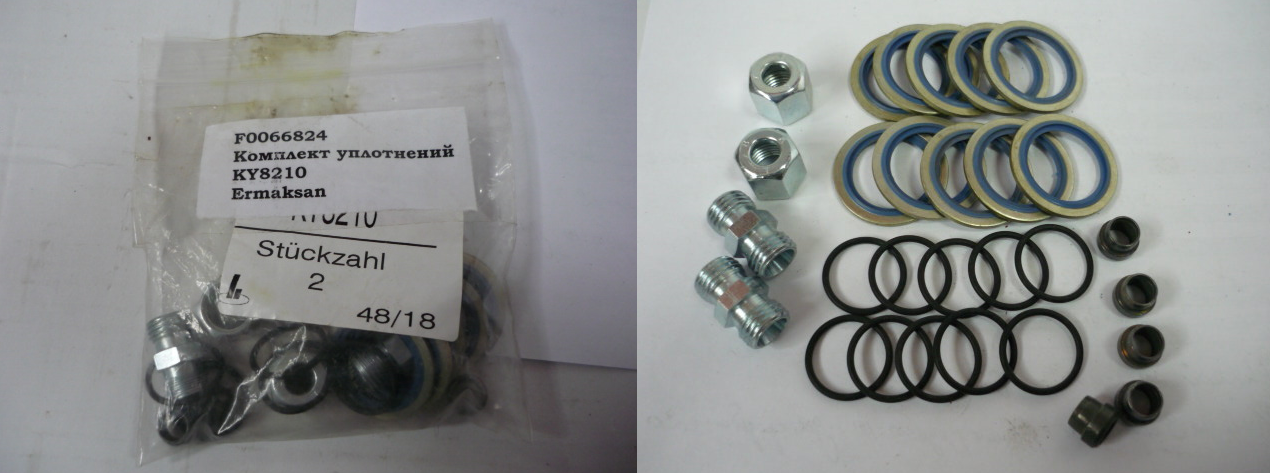 Код из 1САртикулНаименование/ Бренд/ПоставщикГабариты,Д*Ш*ВМасса,грМатериалМесто установки/НазначениеF0066824Комплект уплотнений KY8210Металл,полиуретанF0066824Металл,полиуретанF0066824   ErmaksanМеталл,полиуретан